附件2广西广播电视和网络视听优秀作品推选（媒体融合作品）推荐表 【守望相助 共同战疫】
广西局向东盟国家捐赠抗疫短视频，助力东盟抗疫一、作品二维码中国联合展台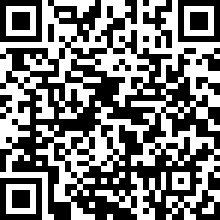 二、网址链接中国联合展台  https://mp.weixin.qq.com/s/mR9zrECPvus_XEJ0NPlZNQ人民日报海外网  http://m.haiwainet.cn/middle/3543164/2020/0422/content_31774005_1.html?from=groupmessage中国-东盟中心  https://mp.weixin.qq.com/s/XwJY1R_hTvfPn-RVlaRwGA中国文明网  http://www.wenming.cn/dfcz/gx/202004/t20200430_5556159.shtml?from=groupmessage&isappinstalled=0国家广电智库  https://mp.weixin.qq.com/s/vjunhB1o7sJ-SKtOckvOZQ华人频道  http://www.hrtv.cn/a/yqzt/womenzaijiceng/477950.html?from=singlemessage中国推介  http://www.tuijie.org.cn/womenzaijiceng/2020/0422/1842.html?1587539419=&from=singlemessage作品标题【守望相助 共同战疫】广西局向东盟国家捐赠抗疫短视频，助力东盟抗疫【守望相助 共同战疫】广西局向东盟国家捐赠抗疫短视频，助力东盟抗疫【守望相助 共同战疫】广西局向东盟国家捐赠抗疫短视频，助力东盟抗疫参评项目参评项目媒体融合媒体融合作品标题【守望相助 共同战疫】广西局向东盟国家捐赠抗疫短视频，助力东盟抗疫【守望相助 共同战疫】广西局向东盟国家捐赠抗疫短视频，助力东盟抗疫【守望相助 共同战疫】广西局向东盟国家捐赠抗疫短视频，助力东盟抗疫项目代码项目代码主创人员集体集体集体集体集体集体集体编    辑罗丹丹罗丹丹罗丹丹罗丹丹罗丹丹罗丹丹罗丹丹主管单位广西壮族自治区广播电视局广西壮族自治区广播电视局广西壮族自治区广播电视局发布日期发布日期2020年 4月 21日2020年 4月 21日发布账号中国联合展台（直属国家广播电视总局）、人民日报海外网、中国—东盟中心、中国文明网（直属中宣部）、国家广电智库（直属国家广播电视总局）、华人频道、中国推介等（链接另附）中国联合展台（直属国家广播电视总局）、人民日报海外网、中国—东盟中心、中国文明网（直属中宣部）、国家广电智库（直属国家广播电视总局）、华人频道、中国推介等（链接另附）中国联合展台（直属国家广播电视总局）、人民日报海外网、中国—东盟中心、中国文明网（直属中宣部）、国家广电智库（直属国家广播电视总局）、华人频道、中国推介等（链接另附）作品时长作品时长1171字1171字︵采作编品过简程介︶ 该报道充分运用视频（19分40秒）、图片、文字等网络传播手段，生动记录广西壮族自治区广播电视局积极践行习近平主席“携手抗疫 共克时艰”国际抗疫合作精神，广泛发动国内主流媒体、网络视听机构、高校和社会机构等在2020第二届“三月三”短视频大赛参赛作品上线仪式以及现场向东盟国家广播电视主流媒体捐赠疫情防控网络视听作品，让东盟国家的人们随时随地获取疫情防控信息，积极助力东盟国家抗击疫情。 该报道充分运用视频（19分40秒）、图片、文字等网络传播手段，生动记录广西壮族自治区广播电视局积极践行习近平主席“携手抗疫 共克时艰”国际抗疫合作精神，广泛发动国内主流媒体、网络视听机构、高校和社会机构等在2020第二届“三月三”短视频大赛参赛作品上线仪式以及现场向东盟国家广播电视主流媒体捐赠疫情防控网络视听作品，让东盟国家的人们随时随地获取疫情防控信息，积极助力东盟国家抗击疫情。 该报道充分运用视频（19分40秒）、图片、文字等网络传播手段，生动记录广西壮族自治区广播电视局积极践行习近平主席“携手抗疫 共克时艰”国际抗疫合作精神，广泛发动国内主流媒体、网络视听机构、高校和社会机构等在2020第二届“三月三”短视频大赛参赛作品上线仪式以及现场向东盟国家广播电视主流媒体捐赠疫情防控网络视听作品，让东盟国家的人们随时随地获取疫情防控信息，积极助力东盟国家抗击疫情。 该报道充分运用视频（19分40秒）、图片、文字等网络传播手段，生动记录广西壮族自治区广播电视局积极践行习近平主席“携手抗疫 共克时艰”国际抗疫合作精神，广泛发动国内主流媒体、网络视听机构、高校和社会机构等在2020第二届“三月三”短视频大赛参赛作品上线仪式以及现场向东盟国家广播电视主流媒体捐赠疫情防控网络视听作品，让东盟国家的人们随时随地获取疫情防控信息，积极助力东盟国家抗击疫情。 该报道充分运用视频（19分40秒）、图片、文字等网络传播手段，生动记录广西壮族自治区广播电视局积极践行习近平主席“携手抗疫 共克时艰”国际抗疫合作精神，广泛发动国内主流媒体、网络视听机构、高校和社会机构等在2020第二届“三月三”短视频大赛参赛作品上线仪式以及现场向东盟国家广播电视主流媒体捐赠疫情防控网络视听作品，让东盟国家的人们随时随地获取疫情防控信息，积极助力东盟国家抗击疫情。 该报道充分运用视频（19分40秒）、图片、文字等网络传播手段，生动记录广西壮族自治区广播电视局积极践行习近平主席“携手抗疫 共克时艰”国际抗疫合作精神，广泛发动国内主流媒体、网络视听机构、高校和社会机构等在2020第二届“三月三”短视频大赛参赛作品上线仪式以及现场向东盟国家广播电视主流媒体捐赠疫情防控网络视听作品，让东盟国家的人们随时随地获取疫情防控信息，积极助力东盟国家抗击疫情。 该报道充分运用视频（19分40秒）、图片、文字等网络传播手段，生动记录广西壮族自治区广播电视局积极践行习近平主席“携手抗疫 共克时艰”国际抗疫合作精神，广泛发动国内主流媒体、网络视听机构、高校和社会机构等在2020第二届“三月三”短视频大赛参赛作品上线仪式以及现场向东盟国家广播电视主流媒体捐赠疫情防控网络视听作品，让东盟国家的人们随时随地获取疫情防控信息，积极助力东盟国家抗击疫情。推荐理由  广西壮族自治区广播电视局贯彻落实习近平主席在2020年二十国集团领导人应对新冠肺炎特别峰会上“携手抗疫 共克时艰”国际抗疫合作精神，广泛发动国内网络视听机构，积极向柬埔寨国家电视台、柬埔寨国家内政部电视台 NICE TV、印度尼西亚国家电视台等东盟国家广播电视传媒机构捐赠“新冠肺炎疫情防控知识主题短视频”，助力东盟国家人民抗击疫情。此次赠播活动得到中国国际电视台（CGTN）、中国外文局培训中心等主流媒体大力支持，人民日报海外网、中国—东盟中心、中国文明网、国家广电智库、华人频道、中国推介等中央及海外媒体对活动进行报道转发，充分肯定广西壮族自治区广播电视局抗击疫情宣传报道工作，不仅扩大了活动宣传覆盖面及影响力，为我国以及东盟国家打赢疫情防控阻击战凝聚正能量，更充分体现大国担当的外交风范和外宣力量。  广西壮族自治区广播电视局贯彻落实习近平主席在2020年二十国集团领导人应对新冠肺炎特别峰会上“携手抗疫 共克时艰”国际抗疫合作精神，广泛发动国内网络视听机构，积极向柬埔寨国家电视台、柬埔寨国家内政部电视台 NICE TV、印度尼西亚国家电视台等东盟国家广播电视传媒机构捐赠“新冠肺炎疫情防控知识主题短视频”，助力东盟国家人民抗击疫情。此次赠播活动得到中国国际电视台（CGTN）、中国外文局培训中心等主流媒体大力支持，人民日报海外网、中国—东盟中心、中国文明网、国家广电智库、华人频道、中国推介等中央及海外媒体对活动进行报道转发，充分肯定广西壮族自治区广播电视局抗击疫情宣传报道工作，不仅扩大了活动宣传覆盖面及影响力，为我国以及东盟国家打赢疫情防控阻击战凝聚正能量，更充分体现大国担当的外交风范和外宣力量。  广西壮族自治区广播电视局贯彻落实习近平主席在2020年二十国集团领导人应对新冠肺炎特别峰会上“携手抗疫 共克时艰”国际抗疫合作精神，广泛发动国内网络视听机构，积极向柬埔寨国家电视台、柬埔寨国家内政部电视台 NICE TV、印度尼西亚国家电视台等东盟国家广播电视传媒机构捐赠“新冠肺炎疫情防控知识主题短视频”，助力东盟国家人民抗击疫情。此次赠播活动得到中国国际电视台（CGTN）、中国外文局培训中心等主流媒体大力支持，人民日报海外网、中国—东盟中心、中国文明网、国家广电智库、华人频道、中国推介等中央及海外媒体对活动进行报道转发，充分肯定广西壮族自治区广播电视局抗击疫情宣传报道工作，不仅扩大了活动宣传覆盖面及影响力，为我国以及东盟国家打赢疫情防控阻击战凝聚正能量，更充分体现大国担当的外交风范和外宣力量。  广西壮族自治区广播电视局贯彻落实习近平主席在2020年二十国集团领导人应对新冠肺炎特别峰会上“携手抗疫 共克时艰”国际抗疫合作精神，广泛发动国内网络视听机构，积极向柬埔寨国家电视台、柬埔寨国家内政部电视台 NICE TV、印度尼西亚国家电视台等东盟国家广播电视传媒机构捐赠“新冠肺炎疫情防控知识主题短视频”，助力东盟国家人民抗击疫情。此次赠播活动得到中国国际电视台（CGTN）、中国外文局培训中心等主流媒体大力支持，人民日报海外网、中国—东盟中心、中国文明网、国家广电智库、华人频道、中国推介等中央及海外媒体对活动进行报道转发，充分肯定广西壮族自治区广播电视局抗击疫情宣传报道工作，不仅扩大了活动宣传覆盖面及影响力，为我国以及东盟国家打赢疫情防控阻击战凝聚正能量，更充分体现大国担当的外交风范和外宣力量。  广西壮族自治区广播电视局贯彻落实习近平主席在2020年二十国集团领导人应对新冠肺炎特别峰会上“携手抗疫 共克时艰”国际抗疫合作精神，广泛发动国内网络视听机构，积极向柬埔寨国家电视台、柬埔寨国家内政部电视台 NICE TV、印度尼西亚国家电视台等东盟国家广播电视传媒机构捐赠“新冠肺炎疫情防控知识主题短视频”，助力东盟国家人民抗击疫情。此次赠播活动得到中国国际电视台（CGTN）、中国外文局培训中心等主流媒体大力支持，人民日报海外网、中国—东盟中心、中国文明网、国家广电智库、华人频道、中国推介等中央及海外媒体对活动进行报道转发，充分肯定广西壮族自治区广播电视局抗击疫情宣传报道工作，不仅扩大了活动宣传覆盖面及影响力，为我国以及东盟国家打赢疫情防控阻击战凝聚正能量，更充分体现大国担当的外交风范和外宣力量。  广西壮族自治区广播电视局贯彻落实习近平主席在2020年二十国集团领导人应对新冠肺炎特别峰会上“携手抗疫 共克时艰”国际抗疫合作精神，广泛发动国内网络视听机构，积极向柬埔寨国家电视台、柬埔寨国家内政部电视台 NICE TV、印度尼西亚国家电视台等东盟国家广播电视传媒机构捐赠“新冠肺炎疫情防控知识主题短视频”，助力东盟国家人民抗击疫情。此次赠播活动得到中国国际电视台（CGTN）、中国外文局培训中心等主流媒体大力支持，人民日报海外网、中国—东盟中心、中国文明网、国家广电智库、华人频道、中国推介等中央及海外媒体对活动进行报道转发，充分肯定广西壮族自治区广播电视局抗击疫情宣传报道工作，不仅扩大了活动宣传覆盖面及影响力，为我国以及东盟国家打赢疫情防控阻击战凝聚正能量，更充分体现大国担当的外交风范和外宣力量。  广西壮族自治区广播电视局贯彻落实习近平主席在2020年二十国集团领导人应对新冠肺炎特别峰会上“携手抗疫 共克时艰”国际抗疫合作精神，广泛发动国内网络视听机构，积极向柬埔寨国家电视台、柬埔寨国家内政部电视台 NICE TV、印度尼西亚国家电视台等东盟国家广播电视传媒机构捐赠“新冠肺炎疫情防控知识主题短视频”，助力东盟国家人民抗击疫情。此次赠播活动得到中国国际电视台（CGTN）、中国外文局培训中心等主流媒体大力支持，人民日报海外网、中国—东盟中心、中国文明网、国家广电智库、华人频道、中国推介等中央及海外媒体对活动进行报道转发，充分肯定广西壮族自治区广播电视局抗击疫情宣传报道工作，不仅扩大了活动宣传覆盖面及影响力，为我国以及东盟国家打赢疫情防控阻击战凝聚正能量，更充分体现大国担当的外交风范和外宣力量。推荐单位意见及公示结果推荐单位负责人签名：（盖单位公章）2021年  月  日推荐单位负责人签名：（盖单位公章）2021年  月  日推荐单位负责人签名：（盖单位公章）2021年  月  日推荐单位负责人签名：（盖单位公章）2021年  月  日推荐单位负责人签名：（盖单位公章）2021年  月  日推荐单位负责人签名：（盖单位公章）2021年  月  日推荐单位负责人签名：（盖单位公章）2021年  月  日报送单位意见及公示结果报送单位负责人签名：（盖单位公章）2021年  月  日报送单位负责人签名：（盖单位公章）2021年  月  日报送单位负责人签名：（盖单位公章）2021年  月  日报送单位负责人签名：（盖单位公章）2021年  月  日报送单位负责人签名：（盖单位公章）2021年  月  日报送单位负责人签名：（盖单位公章）2021年  月  日报送单位负责人签名：（盖单位公章）2021年  月  日联系人(作者)罗丹丹电话0771-55167450771-5516745手机手机13377044440电子邮箱wlstjmglc@163.comwlstjmglc@163.comwlstjmglc@163.comwlstjmglc@163.com邮编邮编530001地    址广西南宁市金湖路53号广西南宁市金湖路53号广西南宁市金湖路53号广西南宁市金湖路53号广西南宁市金湖路53号广西南宁市金湖路53号广西南宁市金湖路53号